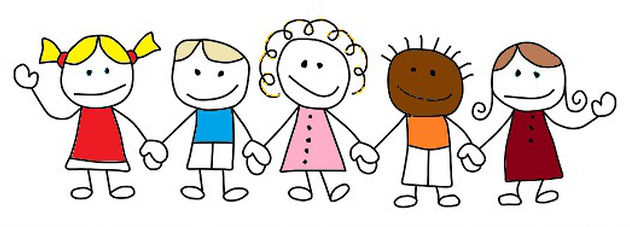 About My Child:Child’s Name:______________________________________________Mother(Guardian):____________________________________________Father (Guardian):_____________________________________________Marital Status:_________________________________________________Siblings:               Name                                                                                        Age                  _________________				          ______________                  _________________                                                            _______________What foods does your child like/dislike? _____________________________________________Favorite games or activities?_______________________________________________________Favorite book?__________________________________________________________________Is your child potty trained?________________________________________________________How does your child express anger or frustration?_____________________________________When your child is upset, what helps to comfort him/her?_______________________________Language spoken at home?________________________________________________________Does he/she have a special toy or blanket for nap?_____________________________________Any disorders/developmental (delayed/advanced)diagnosed or suspected?_____________________________________________________________________Has he/she attended a child care center before?_______________________________________Anything else you would like us to know?_______________________________________________________________________